January 7, 2020DAVID OGDENDUQUESNE LIGHT COMPANY                                                                         R-2019-3015083411 SEVENTH AVE. Mail Drop 15-7PITTSBURGH, PA 15219                                               Re:    State Tax Adjustment Surcharge                                                         Duquesne Light CompanyDear Mr. Ogden:		On December 20, 2019, Duquesne Light filed a State Tax Adjustment Surcharge tariff in response to changes to Pennsylvania corporate tax rates.  The Commission hereby accepts these tariff changes, and we are therefore allowing the tariff changes to go into effect by operation of law.  However, this notification shall not preclude this Commission from investigating the financial affairs of your company and, in appropriate cases, ordering refunds or other remedies, which it deems proper. 						     Very truly yours,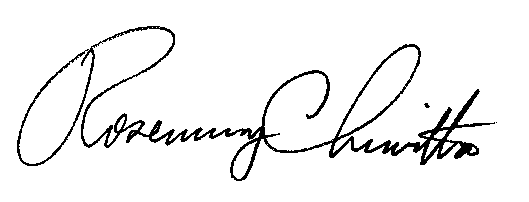 						     Rosemary Chiavetta						     Secretarycc:  Marissa Boyle, TUS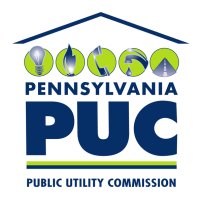 Commonwealth of PennsylvaniaPennsylvania Public Utility Commission           400 North Street, Harrisburg, PA 17120IN REPLY PLEASE REFER TO OUR FILE